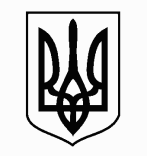 ЗАПОРІЗЬКА МІСЬКА РАДАДЕПАРТАМЕНТ ОСВІТИ І НАУКИТЕРИТОРІАЛЬНИЙ ВІДДІЛ ОСВІТИ ДНІПРОВСЬКОГО РАЙОНУЗАПОРІЗЬКА ПОЧАТКОВА ШКОЛА «ЕВРИКА» вул. Дудикіна, 20-а,  м.Зaпopiжжя, 69065, тел.: (061)224-77-79; факс(061)224-77-54,E-mail: uvkevrika@ukr.net, Код ЄДРПОУ 34156063НАКАЗ10.05.2023                                                                                                                №___33____Про  підготовку  до  засідання                                                                      педагогічної   ради  школи (червень) Відповідно до плану роботи навчального закладу на 2022/2023  навчальний рік  06 червня     2023  року  буде  проведено засідання педагогічної  ради   з порядком денним:1. Про  виконання  рішень попереднього  засідання  педагогічної  ради.                                                                                                                2.  Аналіз результатів освітньої та методичної роботи за навчальний рік. Підсумки виконання річного плану у 2022-2023 н.р.3. Про роботу психологічної служби в  2022-2023 н.р.  4. Про підсумки дистанційного навчання в 2022-2023 н.р.5.  Про готовність школи до 2023/2024 н.р.     НАКАЗУЮ:Затвердити склад творчої групи для підготовки до засідання педагогічної ради:      Зуб Лариса Вікторівна  - директор школи;      Пархоменко  Ольга Юріївна – вихователь - методист     Лисенко Юлія Григорівна – заступник директора з НВР   ;        Селівановська О.М.  - психолог                                                                                                                                                                                                   Призначити відповідальними   за підготовку до засідання педагогічної       ради  Пархоменко О. Ю., Лисенко Ю.Г 3.  Відповідальним за підготовку до проведення педагогічної ради:   3.1.	До 05.06.2023  р. скласти план підготовки і проведення педагогічної         ради.   3.2.	До 05.06.2023 р. підготувати проекти доповідей та рішень педагогічної         ради.  4.	Наказ довести до відома всіх педагогічних працівників.  5.	Контроль за виконанням наказу залишаю за собою.Директор  школи                                                       Л.В. ЗубЗ наказом ознайомлені:                                  Пархоменко О. Ю.                                                                           Лисенко Ю.Г.  «_____»_______ 2023 р.                                            Селівановська О.М.